C-CE 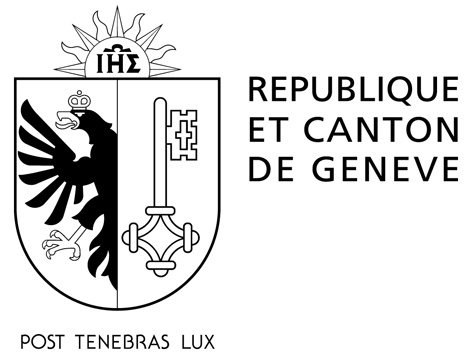 Liens d'intérêts 1ER TOUR DE L'Élection du conseil D'ÉTAT		du 15 AVRIL 2018Ce formulaire doit être remis aux partis, autres associations ou groupements, car il doit faire partie du dossier « Liste de candidatures » devant être déposé en une seule fois au service des votations et élections au plus tard le lundi 5 février 2018 avant midi.En qualité de candidat-e et conformément aux articles 24, alinéas 5 à 7 et 116 de la loi sur l’exercice des droits politiques (A 5 05), je déclare :(à remplir en MAJUSCULES)NOM :         Prénom :      A 	Liste exhaustive des conseils d’administration, conseils de fondation ou autres organes de personnes morales auxquels j’appartiens ou dont je suis le-la contrôleur-se.  1.         2.         3.         4.         5.         6.         7.         8.         9.       10.       	Commentaires :	     B	Liste des entreprises dont je suis propriétaire ou dans lesquelles j’exerce, soit           directement, soit par personne interposée, une influence prépondérante.  1.         2.         3.         4.         5.         	Commentaires :	     C	Avez-vous des dettes supérieures à 50′000 F, à l’exclusion de dettes hypothécaires ?	Veuillez entourer ce qui convient :          OUI                         NON	Commentaires :	     D	Êtes-vous à jour avec le paiement de vos impôts ?	Veuillez entourer ce qui convient :          OUI                         NON	Commentaires :	     E	Faites-vous l’objet d’une procédure civile, à l’exclusion de celles concernant le droit de la famille, ou d’une procédure pénale ou administrative ?	Veuillez entourer ce qui convient :          OUI                         NON	Commentaires :	     Les renseignements communiqués pourront être consultés par toute personne majeure domiciliée dans le canton ou disposant des droits politiques cantonaux jusqu’au dimanche 15 avril 2018 à 12 h. (art. 24, al.6 LEDP).       En signant ce formulaire j’autorise la chancellerie d’Etat à vérifier auprès des services de l’Etat concernés les renseignements que j’ai fournis.Date : ______________________________         Signature : __________________________